Publicado en España el 31/03/2023 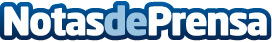 El Grupo ESG Innova celebra con gran éxito el I Summit ISOTools con más de 2500 participantes.I Summit ISOTools del Grupo ESG Innova muestra, a más de 2500 participantes, la actualidad y el futuro en materia de Sostenibilidad, Salud, Seguridad y Medioambiente, Compliance, Ciberseguridad y Protección de Infraestructuras CríticasDatos de contacto:José Antonio Romero Mesa+34957102000Nota de prensa publicada en: https://www.notasdeprensa.es/el-grupo-esg-innova-celebra-con-gran-exito-el Categorias: Nacional Telecomunicaciones Programación Software Ciberseguridad Sostenibilidad http://www.notasdeprensa.es